中交资产管理有限公司2023届全国校园招聘一、企业简介中交资产管理有限公司（简称“中交资管”），于2015年5月在北京成立，注册资本234.57亿元。 是中国交建旗下重要的资产管理企业，也是其注册资金最大，投资运营资产规模最大的全资控股子公司，主要经营范围聚焦于资产管理、项目投资、投资管理、投资咨询、企业管理及财务咨询等。目前业务遍布国内的贵州、重庆、湖北、广东、陕西、山西、云南、广西、新疆等；海外已参与塞内加尔、喀麦隆等国的高速公路运营管理，正在跟进欧洲、亚洲、非洲、南美洲等地区的高速公路运营管理项目。运营管理高速公路40条，收费里程超3600公里，管理资产总额超3000亿元，员工总人数近7000人。立在当下，谋求未来。中交资管坚持以战略为引领，聚焦中心任务，全面对接资本市场，做大做强主业，打造以“资本运营业务”为主线，拓展“运营管理业务”和“产业投资业务”基本线，形成“1+2”的业务发展格局。奋进新时代，开启新征程。站在新的起点，中交资管将主动服务国家战略，积极践行中国交建的整体部署，按照“专业的资产管理者”定位，坚定不移地做“中交转型发展成果的守护者、产融结合的实践者、资产价值的放大者”，全力打造“万亿管理资产、千亿营业额、百亿经营性净现金流”企业，朝着“建设具有全球竞争力的世界一流资产管理公司”发展目标努力奋斗。二、战略地位中交资管是世界最大的高速公路运营商之一；是中交集团唯一的高速公路运营板块二级企业；是中交集团重要的资产管理公司和专业资产管理平台。中交资管始终秉承“三者”定位，做中交转型发展成果的守护者、产融结合的实践者、资产价值的放大者。三、招聘岗位综合职能岗（财务管理方向）：金融学、会计学、资产评估、审计学、税务学、财政学等专业。四、招聘要求：硕士研究生及以上学历；本科及研究生毕业院校均属于A类院校；（A类院校：清华大学、北京大学、中国人民大学、复旦大学、上海交通大学、中国科学技术大学、浙江大学、南京大学、北京师范大学、北京航空航天大学、北京理工大学、同济大学、南开大学、天津大学、武汉大学、东南大学、中山大学、中央财经大学、对外经济贸易大学、北京邮电大学、华东师范大学、华中科技大学、上海财经大学、厦门大学、西安交通大学、哈尔滨工业大学）通过大学英语六级和计算机二级考试；学生干部及奖学金获得者优先、中共党员优先；拥护中国共产党的领导，政治素养好；认同公司企业文化与核心价值观，具有良好的职业道德；身体健康、品行端正、遵纪守法，成绩优异，善于沟通，具有较好的学习能力及团队合作精神。五、工作地点及薪酬待遇工作地点：北京央企完善规范的薪资福利政策：择优提供北京落户指标，具有市场竞争力的薪酬体系，社保、公积金、补充医疗保险、企业年金、体检、劳保、生日慰问、节日慰问、通讯补贴、住房补贴、供暖补贴、工作餐补贴等。六、招聘流程简历投递——“交建之星”综合测评——面试——体检——签约录用招聘链接及二维码PC端：http://zhaopin.ccccltd.cn/fxzxq?jobId=560825103&key=zcgl移动端：请关注“中国交建-中交资管人才招聘平台”扫描下方二维码进行投递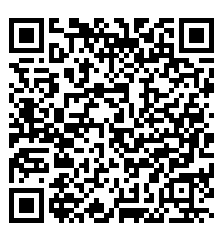 